Name . . . . . . . . . . . . . . . . . . . . . . . .					Date: . . . . . . . . . Fractions, Decimals and PercentagesFill the missing field in the table so that each row contains equivalent values:FractionsDecimalsPercentages0.824%45%0.145%0.0260%0.94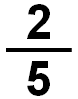 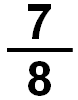 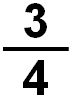 